Worksheet –Hedge funds Video Questions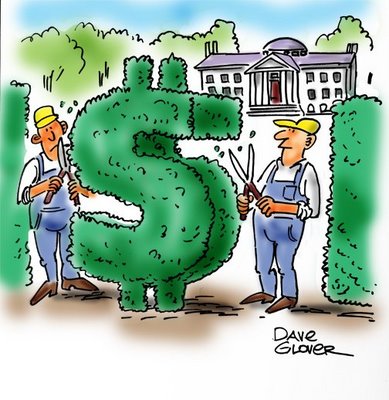 Watch the short video clip about Hedge Funds and answers the following questions:Why do you think they are called hedge funds?What investment strategies can hedge funds use?Who would traditionally invest in hedge funds and why?What is meant by “locking out” investors?What fees and charges do investors have to pay?